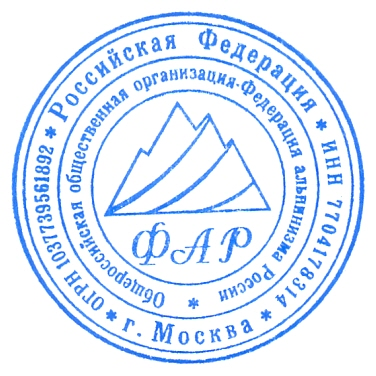  Утвержден Правлением ФАР 23.01.2022 РЕГЛАМЕНТ СОРЕВНОВАНИЙ ПО АЛЬПИНИЗМУ (ЛЕДОЛАЗАНИЮ)10-14 ФЕВРАЛЯ 2022ПЕРВЕНСТВО РОССИИ ПО АЛЬПИНИЗМУ (ЛЕДОЛАЗАНИЕ-ТРУДНОСТЬ) 11-12 лет, 13-15 лет, 16-18 летВСЕРОССИЙСКИЕ ЮНОШЕСКИЕ СОРЕВНОВАНИЯ ПО АЛЬПИНИЗМУ (ЛЕДОЛАЗАНИЕ-СКОРОСТЬ) 13-15 лет, 16-18 летIII ЭТАП КУБКА РОССИИ ПО АЛЬПИНИЗМУ (ЛЕДОЛАЗАНИЕ-СКОРОСТЬ, ЛЕДОЛАЗАНИЕ-ТРУДНОСТЬ) г. Тюмень, ул. Перекопская, д.34 («Центр туризма и краеведения»)РЕГИСТРАЦИЯ УЧАСТНИКОВ ПРОВОДИТСЯ ПО ЭЛЕКТРОННОЙ ПОЧТЕ lina1993_04@mail.ruс момента публикации регламента до 07 февраля 2022 года 12.00 (время мск)ПРЕДВАРИТЕЛЬНАЯ ЗАЯВКА ЗАПОЛНЯЕТСЯ В ФОРМАТЕ EXCELФИО указывается полностью, дата рождения, спортивный разряд, заявка заверяется печатью командирующей организации и врачомЗАЯВКИ НА УЧАСТИЕ, присланные ВКонтакте и на facebook не рассматриваются.ИНОГОРОДНИЕ УЧАСТНИКИ, приезжающие утром 10 февраля обязаны пройти полную электронную регистрацию заранее по электронной почте lina1993_04@mail.ru, предоставить скан копии заявки, страхового полиса, допуск врача, результат теста на COVID-19/qrкод, документ, подтверждающий спортивный разряд или звание. На месте старта сдаете оригинал заявки, стартовый взнос и получаете личный номер.ВНИМАНИЕ: Допуск представителей команд (участники, тренеры и иные специалисты) к Соревнованиям осуществляется с учетом наличия отрицательного результата теста на COVID-19 методом полимеразной цепной реакции (ПЦР), отобранного не ранее, чем за три календарных дня до начала Соревнований либо при наличии QRкода о вакцинации или перенесенном заболевании в течении года.СТРАХОВАНИЕ УЧАСТНИКОВ НА МЕСТЕ ПРОВЕДЕНИЯ СОРЕВНОВАНИЙ ПРОВОДИТЬСЯ НЕ БУДЕТ.ПУБЛИКАЦИЯ ПРЕДВАРИТЕЛЬНЫХ СТАРТОВЫХ ПРОТОКОЛОВ 08 февраля 2022 года до 19.00 (время мск)Соревнования на трудность проводятся в формате «боулдеринг»Соревнования на скорость проводятся в формате «индивидуальное лазание» ВНИМАНИЕ!  Спортсмен, явившийся на старт без предварительной заявки обязан уплатить стартовый взнос в двойном размере. Основание: Протокол общего собрания комиссии по ледолазанию от 29.02.2020 года.*Организаторы оставляют за собой возможность изменения регламента в зависимости от количества полученных заявок (уточненный регламент будет опубликован 09 февраля 2022 г.)Главный судья соревнований– Гайнуллин Т.Т. (ССВК)Секретарь – Котова А.А. тел.+7 922 262 13 40, +7 982 925 35 34, Е-mail: lina1993_04@mail.ruПРОГРАММА   СОРЕВНОВАНИЙ№ФАМИЛИЯ ИМЯОТЧЕСТВОГод рожденияДата рождения Спорт. разрядРЕГИОНПР ВЮСЭКР(тр/ск/оба)1СТАРТОВЫЙ ВЗНОС СТАРТОВЫЙ ВЗНОС Первенство России - 500 руб.ЭКР, ВЮС оба вида – 1500 руб.ЭКР, ВЮС один вид – 1000 руб.10 февраляПервенство России 11-12 лет, 13-15 лет трудность квалификация11:00-13:00ПРИЕМ ДОКУМЕНТОВ, РАБОТА МАНДАТНОЙ КОМИССИИ ПР и ВЮС12:00Открытие зоны изоляции дисциплины «трудность»14:00Закрытие зоны изоляции14:10Просмотр трасс квалификационных соревнований на трудность14:30Старт квалификационных соревнований на трудность (боулдеринг)Порядок выступления:Девочки 11-12 лет, девушки 13-15 лет, мальчики 11-12 лет, юноши 13-15 лет - 3 трассы11 февраляПервенство России 11-12 лет, 13-15 лет трудность финал, ВЮС скорость 13-15 08:50Открытие зоны изоляции для финалистов дисциплины «трудность»09:50Закрытие зоны изоляции для финалистов 10:00Старт финалистов в лазании на трудность Порядок выступления:Девочки 11-12 лет, девушки 13-15 лет, мальчики 11-12 лет, юноши 13-15 лет - 3 трассы Соревнования на скорость по окончанию финала на трудность через час14:00Старт соревнований на скоростьПорядок выступления:Девочки 11-12 лет, девушки 13-15 лет, мальчики 11-12 лет, юноши 13-15 лет Соревнования в один раунд, 3 попытки.18:00-20:00ПРИЕМ ДОКУМЕНТОВ, РАБОТА МАНДАТНОЙ КОМИССИИ ЭКР12 февраляПервенство России 16-18 тр, ВЮС 16-18 ск, ЭКР тр и ск квалификация07:50Открытие зоны изоляции для участников дисциплины «трудность»08:50Закрытие зоны изоляции 09:00Старт в лазании на трудность Порядок выступления:Девушки 16-18 лет, женщины - 4 трассы, затем через 15 минут юноши 16-18 лет, мужчины – 4 трассы Соревнования на скорость по окончанию на трудность через час15:30Церемония открытия соревнованийЦеремония награждения групп ПР 11-12 лет, ПР и ВЮС 13-15 лет16:00Старт квалификации в лазании на скорость. Женщины все попытки, затем мужчины13 февраляФиналы Первенство России 16-18 тр, ВЮС 16-18 скорость, ЭКР тр и ск07:50Открытие зоны изоляции финалистов дисциплины «трудность»08:50Закрытие зоны изоляции финалистов09:00Старт финалистов в лазании на трудность финалистовПорядок выступления:Девушки 16-18 лет, женщины - 3 трассызатем через 15 минут юноши 16-18 лет, мужчины – 4 трассы Соревнования на скорость по окончанию на трудность через час13:00Старт в лазании на скорость финалистов. Женщины все попытки, затем мужчины16:00Церемония закрытия соревнований, награждение ЭКР, ПР и ВЮС 16-18 лет14 февраляДень отъезда